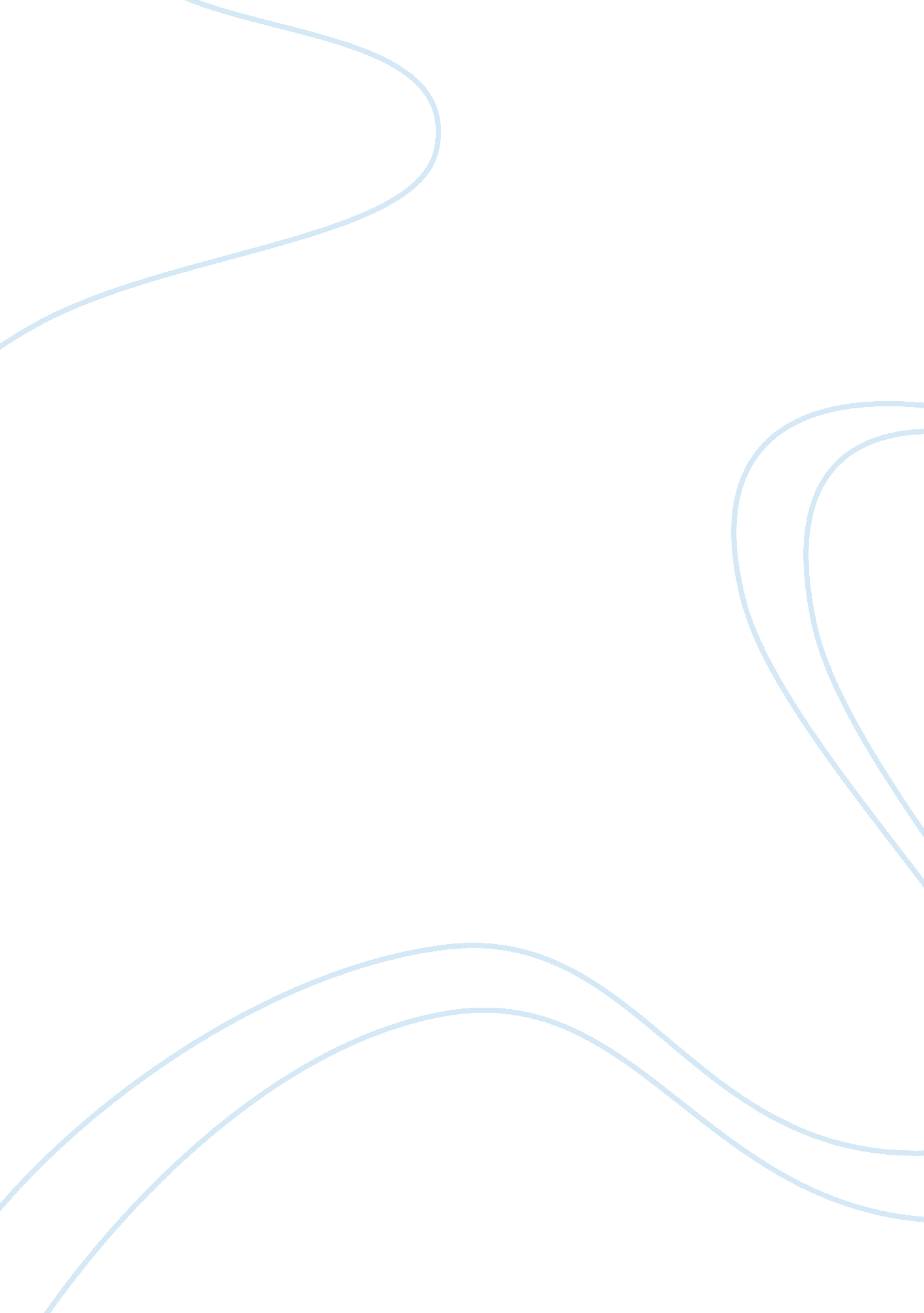 Example of article review on the designed interiorDesign, Interior Design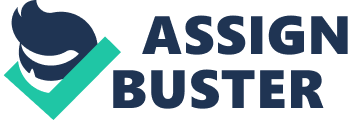 In this chapter on designed interior, the author evaluates the aspect of designed interior from a historical perspective from the beginning of the 20th century to the current levels. This chapter also appears to fully look into the factors that have led to different internal designs and some aspects associated with the different designs. 
At the very beginning of the chapter, the author acknowledges that fact that interior design evolved to cover private and public space on top of the previous conception that interior design signified only interiors. This appears to open the eyes of interior designers who have also evolved from interior decorators and replaced them in all spheres of interior design. One of the aspects that the author tries to elaborate on is the idea of furniture and decorations. This started being a point of interest in the 1930s when architects and designers saw the need to consider furniture and decorations as part of interior design 1. 
In the chapter, aspects of interior design like illumination, movement and continuity also appears to be explained and how it has developed over time. 
- Sparke P. The Modern Interior, Reaktion Books limited, 2008. 
This has been elaborated well by the author who gives a descriptive account on how interior design has developed. Another aspect that is also very much referred to though indirectly is arrangement. The author all through uses this aspect to describe the theme of the topic that any interior is what it is due to its design. 
Other factors also described include decorations and points of focus. This is well illustrated when the author allures to decorations on the wall and arrangement of items next to the wall. Closely related and discussed from near past perspective is illumination. The bath tab is placed in a well illuminated area from above, which applies best for that kind of interior. Arrangement of partitioning walls and continuity are also looked at towards the end of the chapter. Modernity appears to have incorporated a lot on internal design. This is supported by the last section of the chapter which deals with movement, illumination and arrangement of public space in interiors 1. Reference Sparke P. The Modern Interior, Reaktion Books limited, 2008. 